Кодовое слово в Пенсионном фонде

Для того, чтобы у пенсионера была возможность получать консультацию по материалам его выплатного дела по телефону, ему необходимо заполнить соответствующее заявление в клиентской службе Пенсионного фонда, указав персональные данные и кодовое слово, которое в дальнейшем будет использоваться для его идентификации во время звонков в Пенсионный фонд.
Кодовое слово выбирается из двух предложенных вариантов:
• ответ на секретный вопрос: девичья фамилия матери, кличка домашнего питомца, номер школы, которую закончил, любимое блюдо, любимый писатель.
• секретный код: код, состоящий из букв и цифр, определяемый пенсионером.
Срок действия кодового слова — до его отмены или замены по инициативе гражданина.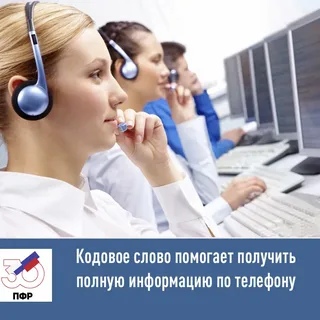 